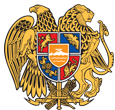 ՀԱՅԱՍՏԱՆԻ ՀԱՆՐԱՊԵՏՈՒԹՅՈՒՆ 
ՎԱՅՈՑ ՁՈՐԻ ՄԱՐԶ
ԵՂԵԳՆԱՁՈՐ ՔԱՂԱՔԱՅԻՆ ՀԱՄԱՅՆՔ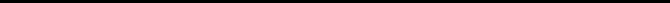 ԱՐՁԱՆԱԳՐՈՒԹՅՈՒՆ N 13
ԱՎԱԳԱՆՈՒ ԱՐՏԱՀԵՐԹ ՆԻՍՏԻՀամայնքի ավագանու նիստին ներկա էին ավագանու 9 անդամներ:Բացակա էին` Արտակ Ալոյանը, Սմբատ ՍմբատյանըՀամայնքի ղեկավարի հրավերով ավագանու նիստին մասնակցում էին`
Աշոտ ՀարությունյանՆիստը վարում էր  համայնքի ղեկավար` Դավիթ ՀարությունյանըՆիստը արձանագրում էր աշխատակազմի քարտուղար` Անժելա ՍարգսյանըԼսեցին
17.12. 2018Թ. ԹԻՎ 13 ԱՐՏԱՀԵՐԹ ՆԻՍՏԻ ՕՐԱԿԱՐԳԸ ՀԱՍՏԱՏԵԼՈՒ ՄԱՍԻՆ /Զեկ. ԴԱՎԻԹ ՀԱՐՈՒԹՅՈՒՆՅԱՆ/Ղեկավարվելով «Տեղական ինքնակառավարման մասին» Հայաստանի Հանրապետության  օրենքի 14-րդ հոդվածի 6-րդ կետի  պահանջներովՀաստատել 17/12/2018 թ. թիվ  13արտահերթ նիստի օրակարգը. Համայնքային բյուջեում վերաբաշխում կատարելու մասին2019թ-ի համար տեղական տուրքերի և վճարների դրույքաչափերը հաստատելու մասին2019թ-ի համար համայնքի ղեկավարի վարձատրության չափը որոշելու մասին2019թ-ի համար համայնքապետարանի աշխատակազմի կառուցվածքը  , աշխատակիցների թվաքանակը,  հաստիքացուցակը  և պաշտոնային դրույքաչափերը հաստատելու մասին2019թ-ի համար համայնքի ենթակայության նախադպրոցական և արտադպրոցական հիմնարկների աշխատակիցների թվաքանակը , հաստիքացուցակը և պաշտոնային դրույքաչափը հաստատելու մասին2019թ-ի համար ,,Եղեգնաձորի համայնքային տնտեսություն,, ՀՈԱԿ-ի աշխատակիցների թվաքանակը, հաստիքացուցակը  և պաշտոնային դրույքաչափը  հաստատելու մասին 2019թ. համայնքային բյուջեի նախագիծը  հաստատելու մասին:Համայնքի մի խումբ բնակիչների դրամական օգնություն տալու մասինԱմանորի և Սուրբ ծննդյան տոների կազմակերպման համար ֆինանսավորում տալու մասին :Որոշումն ընդունված է. /կցվում է որոշում N 92/Լսեցին
ՀԱՄԱՅՆՔԱՅԻՆ ԲՅՈՒՋԵՈՒՄ ՎԵՐԱԲԱՇԽՈՒՄ ԿԱՏԱՐԵԼՈՒ ՄԱՍԻՆ /Զեկ. ԴԱՎԻԹ ՀԱՐՈՒԹՅՈՒՆՅԱՆ/Ղեկավարվելով ,,Տեղական ինքնակառավարման մասին ,,Հայաստանի Հանրապետության օրենքի 18-րդ հոդվածի 1-ին մասին 5-րդ կետի և ,,Բյուջետային համակարգի մասին,, Հայաստանի Հանրապետության  օրենքի 33-րդ  հոդվածի 4-րդ կետի  պահանջներով.1.Տալ համաձայնություն համայնքային բյուջեի վարչական մասի պահուստային ֆոնդ բաժին 11 խումբ 1 դաս 2 ոլորտի պահուդտային միջոցներ հոդվածից /հոդված 4891/1060.1 հազ. դրամ պակասեցնել, ավելացնելով`137400 դրամ  օրենսդիր և գործադիր մարմիններ ,պետական կառավարում բաժին 1 խումբ 1 դաս 1 ոլորտի ներքին գործուղումներ հոդվածին  /հոդված 4221/գործուղման ծախսերի ֆինանսավորման համար872700 դրամ փողոցային լուսավորություն բաժին 6 խումբ 4 դաս 1 ոլորտի կենցաղային և հանրային սննդի նյութեր հոդվածին /հոդված 4267/ համայնքի փողոցների լուսավորության ցանցի ընթացիկ նորոգման համար անհրաժեշտ նյութերի ձեռքբերման համար /կից ակտ/: Աշխատանքներն  իրականացնել ,,Եղեգնաձորի համայնքային տնտեսություն,, ՀՈԱԿ-ի միջոցով :50 հազ. դրամ ավելացնել արտադպրոցական կրթություն  բաժին 9 խումբ 5 դաս 1 ոլորտի կոմունալ ծառայություններ հոդվածին /հոդված 4213/ համայնքի մարզադպրոցի ցայտաղբյուրի ջրի վարձի ֆինանսավորման համար : համայնքային բյուջեի ֆոնդային մասի ընդհանուր բնույթի հանրային ծառայություններ/ այլ դասերին չպատկանող/ բաժին 1 խումբ 6 դաս 1 ոլորտի շենքերի և շինությունների կապիտալ նորոգում հոդվածից / հոդված 5113 /5605000 ՀՀ դրամ պակասեցնել, ավելացնելով նույն ոլորտի այլ կապիտալ դրամաշնորհներ հոդվածին / հոդված 4657/ ,,Եղեգնաձորի թիվ 2 մանկապարտեզ,, և  ,,Եղեգնաձորի թիվ 5 մանկապարտեզ,, ՀՈԱԿ-ի շենքերի հիմնանորոգման համար, որպես ծրագրի համաֆինանսավորում:2. Սույն որոշումն ուժի մեջ է մտնում ստորագրման պահից: Որոշումն ընդունված է. /կցվում է որոշում N 93-Ն/Լսեցին
2019Թ-Ի ՀԱՄԱՐ ՏԵՂԱԿԱՆ ՏՈՒՐՔԵՐԻ և ՎՃԱՐՆԵՐԻ ԴՐՈՒՅՔԱՉԱՓԵՐԸ ՀԱՍՏԱՏԵԼՈՒ ՄԱՍԻՆ /Զեկ. ԴԱՎԻԹ ՀԱՐՈՒԹՅՈՒՆՅԱՆ/Ղեկավարվելով «Տեղական ինքնակառավարման մասին»  Հայաստանի Հանրապետության   օրենքի 18-րդ հոդվածի 1-ին մասի 18-19-րդ կետերի, «Տեղական տուրքերի և վճարների մասին» Հայաստանի Հանրապետության  օրենքի 8-րդ, 12-րդ,14-րդ և 25-րդ հոդվածների  պահանջներով.  Տե ղական տուրքերի դրույքաչափերը  1․ Հայաստանի Հանրապետության օրենսդրությամբ սահմանված կարգով հաստատված ճարտարապետաշինարարական նախագծին համապատասխան` համայնքի վարչական տարածքում նոր շենքերի, շինությունների և ոչ հիմնական շինությունների շինարարության (տեղադրման) (բացառությամբ Հայաստանի Հանրապետության օրենսդրությամբ սահմանված շինարարության թույլտվություն չպահանջող դեպքերի) թույլտվության համար.ա. հիմնական շենքերի և շինությունների համար`մինչև 300 քառակուսի մետր ընդհանուր մակերես ունեցող անհատական բնակելի, այդ թվում` այգեգործական (ամառանոցային) տների, ինչպես նաև մինչև 200 քառակուսի մետր ընդհանուր մակերես ունեցող հասարակական և արտադրական նշանակության շենքերի և շինությունների համար` տասնհինգ հազար դրամ,բ. սույն կետի «ա» ենթակետով չնախատեսված շենքերի և շինությունների համար`- 200-ից մինչև 500 քառակուսի մետր ընդհանուր մակերես ունեցող շենքերի և շինությունների համար` երեսուն հազար դրամ,- 500-ից մինչև 1000 քառակուսի մետր ընդհանուր մակերես ունեցող շենքերի և շինությունների համար` հիսուն հազար դրամ,- 1000-ից մինչև 3000 քառակուսի մետր ընդհանուր մակերես ունեցող շենքերի և շինությունների համար՝ հիսուն հազար դրամ,- 3000-ից և ավելի քառակուսի մետր ընդհանուր մակերես ունեցող շենքերի և շինությունների համար՝ հարյուր հազար դրամ.գ. ոչ հիմնական շենքերի և շինությունների համար`- մինչև 20 քառակուսի մետր ընդհանուր մակերես ունեցող շենքերի և շինությունների համար` երեք հազար դրամ,- 20 և ավելի քառակուսի մետր ընդհանուր մակերես ունեցող շենքերի և շինությունների համար` հինգ հազար դրամ.2․ համայնքի վարչական տարածքում գոյություն ունեցող շենքերի և շինությունների վերակառուցման, վերականգնման, ուժեղացման, արդիականացման և բարեկարգման աշխատանքների (բացառությամբ Հայաստանի Հանրապետության օրենսդրությամբ սահմանված շինարարության թույլտվություն չպահանջվող դեպքերի) թույլտվության համար, եթե սահմանված կարգով հաստատված ճարտարապետաշինարարական նախագծով`ա. չի նախատեսվում կցակառույցների, վերնակառույցների, շենքի գաբարիտային չափերն ընդլայնող այլ կառույցների (այդ թվում` ստորգետնյա) հետևանքով օբյեկտի ընդհանուր մակերեսի ավելացում կամ շենքերի գործառական նշանակության փոփոխություն` երեք հազար դրամ,բ. բացի շենքերի և շինությունների վերակառուցման, ուժեղացման, վերականգնման կամ արդիականացման աշխատանքներից, նախատեսվում է նաև կցակառույցների, վերնակառույցների, շենքի տրամաչափային չափերն ընդլայնող այլ կառույցների (այդ թվում` ստորգետնյա) հետևանքով օբյեկտի ընդհանուր մակերեսի ավելացում կամ շենքերի գործառական նշանակության փոփոխություն, և, բացի սույն կետի «ա» ենթակետով սահմանված դրույքաչափից, կիրառվում են նաև նոր շինարարության համար սույն որոշման 1-ին մասի 1-ին կետով սահմանված նորմերը և դրույքաչափերը` շենքերի և շինությունների ընդհանուր մակերեսի ավելացման կամ շենքերի գործառական նշանակության փոփոխության մասով,գ. նախատեսվում է միայն կցակառույցների, վերնակառույցների, շենքի գաբարիտային չափերն ընդլայնող այլ կառույցների (այդ թվում` ստորգետնյա) շինարարություն կամ շենքերի գործառական նշանակության փոփոխություն, ապա, սույն օրենքի իմաստով, այն համարվում է նոր շինարարություն, որի նկատմամբ կիրառվում են նոր շինարարության համար սույն որոշման 1-ին մասի 1-ին կետով սահմանված նորմերը և դրույքաչափերը.3․ համայնքի վարչական տարածքում շենքերի, շինությունների և քաղաքաշինական այլ օբյեկտների քանդման (բացառությամբ Հայաստանի Հանրապետության օրենսդրությամբ սահմանված քանդման թույլտվություն չպահանջվող դեպքերի) թույլտվության համար` հինգ հազար դրամ.4․ համայնքի վարչական տարածքում հեղուկ վառելիքի, սեղմված բնական կամ հեղուկացված նավթային գազերի վաճառքի թույլտվության համար՝ օրացուցային տարվա համար` երկու հարյուր հազար դրամ.5․ համայնքի վարչական տարածքում գտնվող խանութներում և կրպակներում հեղուկ վառելիքի, սեղմված բնական կամ հեղուկացված նավթային գազերի, մանրածախ առևտրի կետերում կամ ավտոմեքենաների տեխնիկական սպասարկման և նորոգման ծառայության օբյեկտներում տեխնիկական հեղուկների վաճառքի թույլտվության համար՝ օրացուցային տարվա համար` վաթսուն հազար դրամ.6․ համայնքի վարչական տարածքում թանկարժեք մետաղներից պատրաստված իրերի որոշակի վայրում մանրածախ առք ու վաճառք իրականացնելու թույլտվության համար՝ օրացուցային տարվա համար` հիսուն հազար դրամ.7․ համայնքի վարչական տարածքում ոգելից և ալկոհոլային խմիչքների և (կամ) ծխախոտի արտադրանքի վաճառքի թույլտվության համար՝ա. ոգելից և ալկոհոլային խմիչքի վաճառքի թույլտվության համար՝ յուրաքանչյուր եռամսյակի համար՝- մինչև 26 քառակուսի մետր ընդհանուր մակերես ունեցող հիմնական և ոչ հիմնական շինությունների ներսում վաճառքի կազմակերպման դեպքում՝ չորս հազար դրամ,- 26-ից մինչև 50 քառակուսի մետր ընդհանուր մակերես ունեցող հիմնական և ոչ հիմնական շինությունների ներսում վաճառքի կազմակերպման դեպքում՝ տասը հազար մեկ դրամ,- 50-ից մինչև 100 քառակուսի մետր ընդհանուր մակերես ունեցող հիմնական և ոչ հիմնական շինությունների ներսում վաճառքի կազմակերպման դեպքում՝ տասներեք հազար մեկ դրամ,- 100-ից մինչև 200 քառակուսի մետր ընդհանուր մակերես ունեցող հիմնական և ոչ հիմնական շինությունների ներսում վաճառքի կազմակերպման դեպքում՝ քսան հազար մեկ դրամ,- 200-ից մինչև 500 քառակուսի մետր ընդհանուր մակերես ունեցող հիմնական և ոչ հիմնական շինությունների ներսում վաճառքի կազմակերպման դեպքում՝ քսանհինգ հազար մեկ դրամ, - 500 և ավելի քառակուսի մետր ընդհանուր մակերես ունեցող հիմնական և ոչ հիմնական շինությունների ներսում վաճառքի կազմակերպման դեպքում՝ յոթանասունհինգ հազար դրամ.բ. ծխախոտի արտադրանքի վաճառքի թույլտվության համար՝ յուրաքանչյուր եռամսյակի համար՝- մինչև 26 քառակուսի մետր ընդհանուր մակերես ունեցող հիմնական և ոչ հիմնական շինությունների ներսում վաճառքի կազմակերպման դեպքում՝ չորս հազար դրամ,- 26-ից մինչև 50 քառակուսի մետր ընդհանուր մակերես ունեցող հիմնական և ոչ հիմնական շինությունների ներսում վաճառքի կազմակերպման դեպքում՝ տասը հազար մեկ դրամ,- 50-ից մինչև 100 քառակուսի մետր ընդհանուր մակերես ունեցող հիմնական և ոչ հիմնական շինությունների ներսում վաճառքի կազմակերպման դեպքում՝ տասներեք հազար մեկ դրամ,- 100-ից մինչև 200 քառակուսի մետր ընդհանուր մակերես ունեցող հիմնական և ոչ հիմնական շինությունների ներսում վաճառքի կազմակերպման դեպքում՝ քսան հազար մեկ դրամ,- 200-ից մինչև 500 քառակուսի մետր ընդհանուր մակերես ունեցող հիմնական և ոչ հիմնական շինությունների ներսում վաճառքի կազմակերպման դեպքում՝ քսանհինգ հազար մեկ դրամ.- 500 և ավելի քառակուսի մետր ընդհանուր մակերես ունեցող հիմնական և ոչ հիմնական շինությունների ներսում վաճառքի կազմակերպման դեպքում՝ յոթանասունհինգ հազար դրամ.8․ իրավաբանական անձանց և անհատ ձեռնարկատերերին համայնքի վարչական տարածքում «Առևտրի և ծառայությունների մասին» Հայաստանի Հանրապետության օրենքով սահմանված՝ բացօթյա առևտրի կազմակերպման թույլտվության համար՝ յուրաքանչյուր օրվա համար` երեք հարյուր հիսուն դրամ՝ մեկ քառակուսի մետրի համար.9․ համայնքի վարչական տարածքում առևտրի, հանրային սննդի, զվարճանքի, շահումով խաղերի և վիճակախաղերի կազմակերպման օբյեկտներին, խաղատներին և բաղնիքներին (սաունաներին) ժամը 24.00-ից հետո աշխատելու թույլտվության համար՝ օրացուցային տարվա համար՝ա. առևտրի օբյեկտների համար` քսանհինգ հազար դրամ,բ. հանրային սննդի և զվարճանքի օբյեկտների համար` հարյուր հազար դրամ,գ. բաղնիքների (սաունաների) համար` երեք հարյուր հազար դրամ,դ. խաղատների համար` մեկ միլիոն դրամ,ե. շահումով խաղերի համար` երեք հարյուր հիսուն հազար դրամ,զ. վիճակախաղերի համար` հարյուր հիսուն հազար դրամ.10․ համայնքի վարչական տարածքում, համայնքային կանոններին համապատասխան, հանրային սննդի կազմակերպման և իրացման թույլտվության համար տեղական տուրքը յուրաքանչյուր եռամսյակի համար սահմանվում է`ա. հիմնական շինությունների ներսում՝- մինչև 26 քառակուսի մետր ընդհանուր մակերես ունեցող հանրային սննդի օբյեկտի համար՝ հինգ հազար դրամ,- 26-ից մինչև 50 քառակուսի մետր ընդհանուր մակերես ունեցող հանրային սննդի օբյեկտի համար` ինը հազար դրամ,- 50-ից մինչև 100 քառակուսի մետր ընդհանուր մակերես ունեցող հանրային սննդի օբյեկտի համար՝ տասներեք հազար դրամ, - 100-ից մինչև 200 քառակուսի մետր ընդհանուր մակերես ունեցող հանրային սննդի օբյեկտի համար՝ քսան հազար դրամ, - 200-ից մինչև 500 քառակուսի մետր ընդհանուր մակերես ունեցող հանրային սննդի օբյեկտի համար՝ երեսուն հազար դրամ, - 500 և ավելի քառակուսի մետր ընդհանուր մակերես ունեցող հանրային սննդի օբյեկտի համար՝ հիսուն հազար դրամ. բ. ոչ հիմնական շինությունների ներսում` - մինչև 26 քառակուսի մետր ընդհանուր մակերես ունեցող հանրային սննդի օբյեկտի համար՝ հազար դրամ, - 26-ից մինչև 50 քառակուսի մետր ընդհանուր մակերես ունեցող հանրային սննդի օբյեկտի համար՝ հազար հինգ հարյուր դրամ, - 50-ից մինչև 100 քառակուսի մետր ընդհանուր մակերես ունեցող հանրային սննդի օբյեկտի համար՝ երեք հազար դրամ, - 100-ից մինչև 200 քառակուսի մետր ընդհանուր մակերես ունեցող հանրային սննդի օբյեկտի համար՝ հինգ հազար դրամ, - 200-ից մինչև 500 քառակուսի մետր ընդհանուր մակերես ունեցող հանրային սննդի օբյեկտի համար` տասը հազար դրամ, - 500 և ավելի քառակուսի մետր ընդհանուր մակերես ունեցող հանրային սննդի օբյեկտի համար՝ տասնհինգ հազար դրամ.11․ քաղաքային բնակավայրերում ավագանու որոշմամբ սահմանված տնային կենդանիներ պահելու թույլտվության համար՝ օրացուցային տարվա համար` հինգ հազար դրամ.12․ ավագանու սահմանած կարգին ու պայմաններին համապատասխան՝ համայնքի վարչական տարածքում արտաքին գովազդ տեղադրելու թույլտվության համար` յուրաքանչյուր ամիս մեկ քառակուսի մետրի համար՝ա. ալկոհոլային սպիրտի պարունակությունը մինչև 20 ծավալային տոկոս արտադրանք գովազդող արտաքին գովազդի համար` երկու հազար դրամ,բ. թունդ ալկոհոլային (սպիրտի պարունակությունը 20 և ավելի ծավալային տոկոս) արտադրանք գովազդող արտաքին գովազդի համար` երեք հազար հինգ հարյուր դրամ,գ. սոցիալական գովազդի համար՝ զրո դրամ,դ. այլ արտաքին գովազդի համար` հազար հինգ հարյուր դրամ,ե. դատարկ գովազդային վահանակների համար՝ համայնքի վարչական տարածքում այլ արտաքին գովազդ տեղադրելու թույլտվության համար` երեք հարյուր յոթանասունհինգ դրամ,զ. եթե արտաքին գովազդ տարածող գովազդակիրը տեղաբաշխել և տարածել է իր կազմակերպության գովազդը՝ համայնքի վարչական տարածքում այլ արտաքին գովազդ տեղադրելու թույլտվության համար` հարյուր հիսուն դրամ.13․ Հայաստանի Հանրապետության համայնքների խորհրդանիշերը (զինանշան, անվանում և այլն), որպես օրենքով գրանցված ապրանքային նշան, ապրանքների արտադրության, աշխատանքների կատարման, ծառայությունների մատուցման գործընթացներում օգտագործելու թույլտվության համար՝ օրացուցային տարվա համար` հարյուր հազար դրամ.14․ համայնքի վարչական տարածքում մարդատար-տաքսու (բացառությամբ երթուղային տաքսիների՝ միկրոավտոբուսների) ծառայություն իրականացնելու թույլտվության համար՝ օրացուցային տարում յուրաքանչյուր մեքենայի համար` տասնհինգ հազար դրամ (12-րդ հոդվածի 3-րդ մասի համաձայն կիրառվել է 1․5 գործակիցը).15․ համայնքի վարչական տարածքում քաղաքացիական հոգեհանգստի (հրաժեշտի) ծիսակատարության ծառայությունների իրականացման և (կամ) մատուցման թույլտվության համար՝ օրացուցային տարվա համար` հինգ հարյուր հազար դրամ.16․ համայնքի վարչական տարածքում մասնավոր գերեզմանատան կազմակերպման և շահագործման թույլտվության համար՝ օրացուցային տարվա համար՝ա. 3 հա-ից մինչև 5 հա մակերես ունեցող գերեզմանատների համար՝ երկու միլիոն հինգ հարյուր հազար դրամ,բ. 5 հա-ից մինչև 7 հա մակերես ունեցող գերեզմանատների համար՝ հինգ միլիոն դրամ,գ. 7 հա-ից մինչև 10 հա մակերես ունեցող գերեզմանատների համար՝ յոթ միլիոն դրամ,դ. 10 հա-ից ավել մակերես ունեցող գերեզմանատների համար՝ տասը միլիոն դրամ: Տեղական վճարների դրույքաչափերը1․ համայնքի տարածքում շենքի կամ շինության արտաքին տեսքը փոփոխող վերակառուցման աշխատանքներ կատարելու հետ կապված տեխնիկատնտեսական պայմաններ մշակելու և հաստատելու համար՝ համայնքի մատուցած ծառայությունների դիմաց  հինգ հազար դրամ փոխհատուցման վճար2․ ճարտարապետաշինարարական նախագծային փաստաթղթերով նախատեսված շինարարության թույլտվություն պահանջող, բոլոր շինարարական աշխատանքներն իրականացնելուց հետո շենքերի և շինությունների (այդ թվում` դրանց վերակառուցումը, վերականգնումը, ուժեղացումը, արդիականացումը, ընդլայնումն ու բարեկարգումը) կառուցման ավարտը ավարտական ակտով փաստագրման ձևակերպման համար՝ համայնքի մատուցած ծառայությունների դիմաց  հինգ հազար դրամ փոխհատուցման վճար3․ ճարտարապետաշինարարական նախագծային փաստաթղթերով նախատեսված աշխատանքներն ավարտելուց հետո շահագործման թույլտվության ձևակերպման համար՝ համայնքի մատուցած ծառայությունների դիմաց   հինգ հազար դրամփոխհատուցման վճար4․ համայնքի տնօրինության և օգտագործման ներքո գտնվող հողերը հատկացնելու, հետ վերցնելու և վարձակալության տրամադրելու դեպքերում փաստաթղթերի (փաթեթի) նախապատրաստման համար` համայնքի մատուցած ծառայությունների դիմաց երկու հազար փոխհատուցման վճար5․ համայնքի կողմից կազմակերպվող մրցույթների և աճուրդների մասնակցության համար՝ համայնքի մատուցած ծառայությունների դիմաց երկու հազար փոխհատուցման վճար6․ համայնքի վարչական տարածքում տոնավաճառներին (վերնիսաժներին) մասնակցելու համար՝ համայնքի մատուցած ծառայությունների դիմաց հինգ հազար դրամ փոխհատուցման վճար7․ համայնքի կողմից աղբահանության վճար վճարողների համար աղբահանության աշխատանքները կազմակերպելու համար աղբահանության վճարը համայնքի ավագանին սահմանում է «Աղբահանության և սանիտարական մաքրման մասին» Հայաստանի Հանրապետության օրենքով սահմանված կարգով և դրույքաչափերի սահմաններում`ըստ հաշվառված անձանց քանակի` համայնքում անձնագարային հաշվառման կանոններով ըստ հասցեի հաշվառում ունեցող և (կամ) բնակվող յուրաքանչյուր բնակչի համար ամսական երկու հարյուր տաս դրամ7.1․ ըստ բնակելի շինության կամ բնակարանի ընդհանուր մակերեսի` մեկ քառակուսի մակերեսի համար`15 դրամ:8․ համայնքի կողմից իրավաբանական անձանց կամ անհատ ձեռնարկատերերին շինարարական և խոշոր եզրաչափի աղբի հավաքման և փոխադրման, ինչպես նաև աղբահանության վճար վճարողներին շինարարական և խոշոր եզրաչափի աղբի ինքնուրույն հավաքման և փոխադրման թույլտվության համար աղբահանության վճարը համայնքի ավագանին սահմանում է «Աղբահանության և սանիտարական մաքրման մասին» Հայաստանի Հանրապետության օրենքով սահմանված կարգով և դրույքաչափերի սահմաններում` հազար դրամ8.1․ Համայնքներում առկա ոչ բնակելի նպատակային նշանակության շենքերում և (կամ) շինություններում, այդ թվում` հասարակական, հանրային, ծառայությունների մատուցման, արտադրական, արդյունաբերական շենքներում և (կամ) շինություններում աղբահանության վճարը սահմանվում է ըստ շինության ընդհանուր մակերեսի հետևյալ դրույքաչափերով.8.2․ առևտրի (այդ թվում` շուկաների), հանրային սննդի և բնակչության սպասարկման այլ ծառայություններ իրականացնող շինությունների մասով մեկ քառակուսի մետր մակերեսի համար` 50 դրամ,8.3․ հյուրանոցների և հյուրանոցային տնտեսության ծառայություններ, ինչպես նաև այլ գործունեություն իրականացնող հասարակական շինությունների մասով` մեկ քառակուսի մետր մակերեսի համար` 30 դրամ,8.4․ արտադրական, արդյունաբերական և գրասենյակային նշանակության շինությունների մասով` մեկ քառակուսի մետր մակերեսի համար 10 դրամ,8.5․ կրթական, մշակութային, առողջապահական, սպորտային, գիտահետազոտական և նմանատիպ այլ հասարակական շինությունների մասով` մեկ քառակուսի մետր մակերեսի համար 10 դրամ:9․ համայնքային ենթակայության մանկապարտեզի ծառայությունից օգտվողների համար՝ համայնքի կողմից կամ համայնքի պատվերով մատուցված ծառայությունների դիմաց  չորս հազար հինգ հարյուր դրամ փոխհատուցման գումար10․ համայնքային ենթակայության արտադպրոցական դաստիարակության հաստատությունների (երաժշտական, նկարչական և արվեստի դպրոցներ և այլն) ծառայություններից օգտվողների համար՝ համայնքի կողմից կամ համայնքի պատվերով մատուցված ծառայությունների դիմաց  չորս հազար հինգ հարյուր դրամ փոխհատուցման գումար:11․ համայնքի արխիվից փաստաթղթերի պատճեններ տրամադրելու համար՝ մեկ փաստաթղթի համար՝ հազար դրամ փոխհատուցման վճար:12․ նոր հասցեի տրամադրման, ինչպես նաև հասցեի ճշտման և փոփոխման վերաբերյալ որոշումների տրամադրման համար՝ հազար դրամ փոխհատուցման վճար։Որոշումն ընդունված է. /կցվում է որոշում N 94-Ն/Լսեցին
2019Թ-Ի ՀԱՄԱՐ ՀԱՄԱՅՆՔԻ ՂԵԿԱՎԱՐԻ ՎԱՐՁԱՏՐՈՒԹՅԱՆ ՉԱՓԸ ՈՐՈՇԵԼՈՒ ՄԱՍԻՆ /Զեկ. ԴԱՎԻԹ ՀԱՐՈՒԹՅՈՒՆՅԱՆ/Ղեկավարվելով ,,Տեղական ինքնակառավարման մասին ,, Հայաստանի Հանրապետության  օրենքի 18-րդ հոդվածի 1-ին մասի 11-րդ կետի պահանջներով.Համայնքի ղեկավարի վարձատրության չափ սահմանել 385500 ՀՀ դրամ :Որոշումն ընդունված է. /կցվում է որոշում N 95/Լսեցին
2019Թ-Ի ՀԱՄԱՐ ՀԱՄԱՅՆՔԱՊԵՏԱՐԱՆԻ ԱՇԽԱՏԱԿԱԶՄԻ ԿԱՌՈՒՑՎԱԾՔԸ , ԱՇԽԱՏԱԿԻՑՆԵՐԻ ԹՎԱՔԱՆԱԿԸ, ՀԱՍՏԻՔԱՑՈՒՑԱԿԸ ԵՎ ՊԱՇՏՈՆԱՅԻՆ ԴՐՈՒՅՔԱՉԱՓԵՐԸ ՀԱՍՏԱՏԵԼՈՒ ՄԱՍԻՆ /Զեկ. ԴԱՎԻԹ ՀԱՐՈՒԹՅՈՒՆՅԱՆ/Ղեկավարվելով «Տեղական ինքնակառավարման մասին » Հայաստանի Հանրապետության   օրենքի 18-րդ հոդվածի 1-ին մասի  28-րդ կետի և 34-րդ հոդվածի , ,, Համայնքային ծառայության մասին,, Հայաստանի Հանրապետության   օրենքի 26-րդ հոդվածի 1-ին մասի  բ  կետի պահանջներով .Հաստատել Եղեգնաձորի համայնքապետարանի աշխատակազմի կառուցվածը` համաձայն N 1 հավելվածի:Հաստատել Եղեգնաձորի համայնքապետարանի աշխատակազմի աշխատակիցների թվաքանակը, հաստիքացուցակը և պաշտոնային դրույքաչափերը` համաձայն N 2 հավելվածի :Եղեգնաձորի համայնքապետարանի աշխատակազմի համայնքային ծառայողների համար իրենց զբաղեցրած պաշտոնի ենթախմբին համապատասխանող դասային աստիճանից ավելի բարձր դասային աստիճան շնորհելու դեպքում սահմանել հավելավճար՝իրենց պաշտոնային դրույքաչափի 10 տոկոսի չափով:Որոշումն ընդունված է. /կցվում է որոշում N 96/Լսեցին
2019Թ-Ի ՀԱՄԱՐ ՀԱՄԱՅՆՔԻ ԵՆԹԱԿԱՅՈՒԹՅԱՆ ՆԱԽԱԴՊՐՈՑԱԿԱՆ և ԱՐՏԱԴՊՐՈՑԱԿԱՆ ՀԻՄՆԱՐԿՆԵՐԻ ԱՇԽԱՏԱԿԻՑՆԵՐԻ ԹՎԱՔԱՆԱԿԸ , ՀԱՍՏԻՔԱՑՈՒՑԱԿՆԵՐԸ և ՊԱՇՏՈՆԱՅԻՆ ԴՐՈՒՅՔԱՉԱՓԵՐԸ ՀԱՍՏԱՏԵԼՈՒ ՄԱՍԻՆ /Զեկ. ԴԱՎԻԹ ՀԱՐՈՒԹՅՈՒՆՅԱՆ/Ղեկավարվելով «Տեղական ինքնակառավարման մասին» Հայաստանի Հանրապետության  օրենքի 18-րդ հոդվածի 1- ին մասի 28-րդ կետի պահանջներով.Հաստատել համայնքի ենթակայության նախադպրոցական և արտադպրոցական հիմնարկների աշխատակիցների թվաքանակը, հաստիքացուցակները և պաշտոնային դրույքաչափերը /համաձայն հավելվածի/ : Որոշումն ընդունված է. /կցվում է որոշում N 97/Լսեցին
2019Թ-Ի ՀԱՄԱՐ,,ԵՂԵԳՆԱՁՈՐԻ ՀԱՄԱՅՆՔԱՅԻՆ ՏՆՏԵՍՈՒԹՅՈՒՆ,, ՀՈԱԿ-Ի ԱՇԽԱՏԱԿԻՑՆԵՐԻ ԹՎԱՔԱՆԱԿԸ, ՀԱՍՏԻՔԱՑՈՒՑԱԿԸ ԵՎ ՊԱՇՏՈՆԱՅԻՆ ԴՐՈՒՅՔԱՉԱՓԸ ՀԱՍՏԱՏԵԼՈՒ ՄԱՍԻՆ /Զեկ. ԴԱՎԻԹ ՀԱՐՈՒԹՅՈՒՆՅԱՆ/Ղեկավարվելով ,,Տեղական ինքնակառավարման մասին,, Հայաստանի Հանրապետության  օրենքի 18-րդ հոդվածի 1- ին մասի 28-րդ կետի պահանջներով .Հաստատել << Եղեգնաձորի համայնքային տնտեսություն >> ՀՈԱԿ-ի  աշխատակիցների թվաքանակը, հաստիքացուցակը և պաշտոնային դրույքաչափը / համաձայն հավելվածի / : Որոշումն ընդունված է. /կցվում է որոշում N 98/Լսեցին
2019Թ. ՀԱՄԱՅՆՔԱՅԻՆ ԲՅՈՒՋԵԻ ՆԱԽԱԳԻԾԸ ՀԱՍՏԱՏԵԼՈՒ ՄԱՍԻՆ /Զեկ. ԴԱՎԻԹ ՀԱՐՈՒԹՅՈՒՆՅԱՆ/Ղեկավարվելով «Տեղական ինքնակառավարման մասին» Հայաստանի Հանրապետության   օրենքի 18-րդ հոդվածի 1- ին մասի 5-րդ կետի և « Հայաստանի Հանրապետության   բյուջետային համակարգի մասին» օրենքի 32-րդ հոդվածի  պահանջներով.Հաստատել 2019թ. համայնքի բյուջեի նախագիծը`ա/ եկամուտների գծով    – 233277.5  հազ. դրամ
բ/ ծախսային գծով        - 233277.5   հազ. դրամ
2. Հաստատել համայնքի բյուջեի եկամուտները ըստ առանձին եկամտատեսակների` հատված 1 
3. Հաստատել համայնքի բյուջեի ծախսերը ըստ գործառնական դասակարգման` հատված 2 
4. Հաստատել համայնքի բյուջեի ծախսերը ըստ տնտեսագիտական դասակարգման` հատված 3 
5. Հաստատել համայնքի բյուջեի հավելուրդը կամ դեֆիցիտը / պակասուրդը/ հատված 4 
6. Հաստատել համայնքի բյուջեի դեֆիցիտի /պակասուրդի/ ֆինանսավորման աղբյուրները կամ հավելուրդի օգտագործման ուղղությունները` հատված 5 
7.Համայնքի բյուջեի ծախսերը ըստ բյուջետային ծախսերի գործառնական և տնտեսագիտական դասակարգման` հատված 6   
    8.Սահմանել,որ
ա/ծախսերի ֆինանսավորումը կատարվում է ստացված փաստացի մուտքերի սահմաններում` պահպանելով ծախսերի համամասնությունները
բ/  ծախսերի տնտեսագիտական և գործառնական դասակարգման նախատեսված հոդվածների միջև   «ՀՀ բյուջետային համակարգի մասին» ՀՀ օրենքի 33-րդ կետի համապատասխան կատարվող վերաբաշխումները հոդվածների միջև չեն կարող գերազանցել հաստատված ծավալի 15%-ը:Որոշումն ընդունված է. /կցվում է որոշում N 99-Ն/Լսեցին
ՀԱՄԱՅՆՔԻ ԿԱՐԻՔԱՎՈՐ ԲՆԱԿԻՉՆԵՐԻՆ ԴՐԱՄԱԿԱՆ ՕԳՆՈՒԹՅՈՒՆ ՏԱԼՈՒ ՄԱՍԻՆ /Զեկ. ԴԱՎԻԹ ՀԱՐՈՒԹՅՈՒՆՅԱՆ/Ղեկավարվելով <<Տեղական ինքնակառավարման  մասին >> Հայաստանի Հանրապետության օրենքի 18-րդ հոդվածի 1-ին մասի 6-րդ կետի պահանջներով և հիմք ընդունելով 28.01.2018թ. ,, Եղեգնաձոր համայնքի կամավոր խնդիրները, դրանց լուծմանն ուղղված սեփական լիազորությունները և դրանց իրականացման կարգը սահմանելու մասին,, թիվ 04 որոշումը. Համայնքային բյուջեի սոցիալական հատուկ արտոնությունններ (այլ դասերին չպատկանող) ոլորտի բաժին  10 խումբ 7 դաս 1 այլ նպաստներ բյուջեից հոդվածից /հոդված 4729/ համայնքի կարիքավոր բնակիչներին հատկացնել  օգնություն .Ժաննա Հարությունյան       -15000 ՀՀ դրամ Գոհար     Մարտիրոսյան - 15000 ՀՀ դրամԶոյա Եղիայան          - 15000 ՀՀ դրամՆաիրուհի Բայաթյան  - 15000 ՀՀ դրամՎազգեն Մկրտչյան    -30000 ՀՀ դրամՈրոշումն ընդունված է. /կցվում է որոշում N 100/Լսեցին
ԱՄԱՆՈՐԻ ԵՎ ՍՈՒՐԲ ԾՆՆԴՅԱՆ ՏՈՆԵՐԻ ԿԱԶՄԱԿԵՐՊՄԱՆ ՀԱՄԱՐ ՖԻՆԱՆՍԱՎՈՐՈՒՄ ՏԱԼՈՒ ՄԱՍԻՆ /Զեկ. ԴԱՎԻԹ ՀԱՐՈՒԹՅՈՒՆՅԱՆ/Ղեկավարվելով ,, Տեղական ինքնակառավարման մասին,, Հայաստանի Հանրապետության օրենքի 18-րդ հոդվածի 1-ին մասի 5-րդ կետի և ,,Բյուջետային համակարգի մասին ,, Հայաստանի Հանրապետության օրենքի 33-րդ  հոդվածի 4-րդ կետի  պահանջներով.Տալ համաձայնություն համայնքային բյուջեի  վարչական մասի այլ մշակութային կազմակերպություններ բաժին 8 խումբ 9 դաս 4 ոլորտի,ընդհանուր բնույթի այլ ծառայություններ հոդվածից (հոդված 4239 ) 1139.600դրամ հատկացնել համայնքում Ամանորյա և Սուրբ ծննդյան տոների կազմակերպման ֆինանսավորման համար :Տոնակատարության կազմակերպման և անցկացման աշխատանքներն իրականացնել Վայոց ձորի մարզի ,,Մշակույթի տուն ,, ՊՈԱԿ-ի միջոցով :Սույն որոշումն ուժի մեջ է մտնում ստորագրման պահից:Որոշումն ընդունված է. /կցվում է որոշում N 101/
Համայնքի ղեկավար

ԴԱՎԻԹ ՀԱՐՈՒԹՅՈՒՆՅԱՆ________________Նիստն արձանագրեց`  Անժելա Սարգսյանը _________________________________ք. Եղեգնաձոր  17/12/2018Կողմ-9Դեմ-0Ձեռնպահ-0Կողմ-9Դեմ-0Ձեռնպահ-0Կողմ-9Դեմ-0Ձեռնպահ-0Կողմ-9Դեմ-0Ձեռնպահ-0Կողմ-9Դեմ-0Ձեռնպահ-0Կողմ-9Դեմ-0Ձեռնպահ-0Կողմ-9Դեմ-0Ձեռնպահ-0Կողմ-9Դեմ-0Ձեռնպահ-0Կողմ-9Դեմ-0Ձեռնպահ-0Կողմ-9Դեմ-0Ձեռնպահ-0 Ավագանու անդամներԱՐՏԱՇ ԱՅՎԱԶՅԱՆՌՈԲԵՐՏ ԲԱՂԴԱՍԱՐՅԱՆՆԱՐԻՆԵ ԳՐԻԳՈՐՅԱՆԳԱՌՆԻԿ ԽԱՉԱՏՐՅԱՆՆԵԿՏԱՐ ՀՈՎՀԱՆՆԻՍՅԱՆԴԱՎԻԹ ՄՈՎՍԻՍՅԱՆՍԱՄՎԵԼ ՈՍԿԱՆՅԱՆԳԵՎՈՐԳ ՍԱՔԱՆՅԱՆՎԱԼՈԴՅԱ ՍՄԲԱՏՅԱՆ